§752.  Voting of shares1.  Right to vote.  Except as otherwise provided in this section, only a qualified person may vote the shares of a professional corporation.[PL 2001, c. 640, Pt. B, §2 (NEW); PL 2001, c. 640, Pt. B, §7 (AFF).]2.  Proxies.  Only a qualified person may be appointed a proxy to vote shares of a professional corporation.[PL 2001, c. 640, Pt. B, §2 (NEW); PL 2001, c. 640, Pt. B, §7 (AFF).]3.  Voting trusts.  A voting trust with respect to shares of a professional corporation is not valid unless all of its trustees and beneficiaries are qualified persons; except that, if a beneficiary who is a qualified person dies or becomes a disqualified person, a voting trust valid under this subsection continues to be valid for 10 months after the date of death or for 5 months after the disqualification occurred.[PL 2001, c. 640, Pt. B, §2 (NEW); PL 2001, c. 640, Pt. B, §7 (AFF).]4.  Limited voting right.  Any shares transferred to a disqualified person by reason of the death of a qualified person or by operation of law may be voted by such disqualified person only for the purposes of amending the articles of incorporation to convert to a regular business corporation or dissolving the professional corporation.[PL 2001, c. 640, Pt. B, §2 (NEW); PL 2001, c. 640, Pt. B, §7 (AFF).]SECTION HISTORYPL 2001, c. 640, §B2 (NEW). PL 2001, c. 640, §B7 (AFF). The State of Maine claims a copyright in its codified statutes. If you intend to republish this material, we require that you include the following disclaimer in your publication:All copyrights and other rights to statutory text are reserved by the State of Maine. The text included in this publication reflects changes made through the First Regular and First Special Session of the 131st Maine Legislature and is current through November 1. 2023
                    . The text is subject to change without notice. It is a version that has not been officially certified by the Secretary of State. Refer to the Maine Revised Statutes Annotated and supplements for certified text.
                The Office of the Revisor of Statutes also requests that you send us one copy of any statutory publication you may produce. Our goal is not to restrict publishing activity, but to keep track of who is publishing what, to identify any needless duplication and to preserve the State's copyright rights.PLEASE NOTE: The Revisor's Office cannot perform research for or provide legal advice or interpretation of Maine law to the public. If you need legal assistance, please contact a qualified attorney.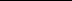 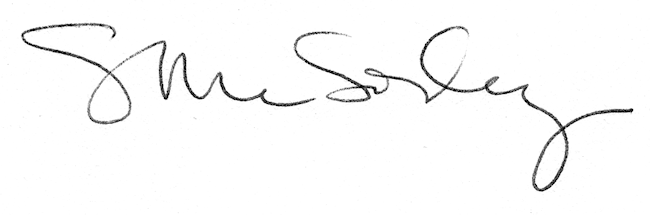 